			             Tandel, le 8 janvier 2024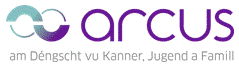 Crèche Tandel1, VeianerstroossL-9395 TandelSujet: L’adaptation en crèche – Informations pour les parentsChers parents,En crèche votre enfant va parcourir de nouveaux chemins, découvrir un nouvel espace, se familiariser avec de nouvelles habitudes quotidiennes et des adultes étrangers. Pour votre enfant, ces nombreuses étapes constituent un événement significatif. Votre enfant sera curieux, excité, incertain et peut-être parfois un peu anxieux.De sorte que votre enfant peut réussir ce début et se sentir à l’aise dans notre structure, accompagnement, orientation et protection empathique par l’adulte sont indispensables.Nous voulons – ensemble avec vous chers parents – faciliter ce début à votre enfant.Par conséquent, tous les enfants traversent une période d’adaptation ayant comme but une bonne transition entre le monde familial et celui de la crèche.  Jusqu’à ce que votre enfant s’est familiarisé avec son nouvel environnement et a pu développer une relation de confiance avec l’équipe pédagogique, il est nécessaire qu’il puisse compter sur votre soutien et accompagnement. Vous, en tant que mère ou père, donnez à votre enfant la sécurité nécessaire pour affronter avec succès ce monde nouveau.En même temps vous aurez la possibilité de nous connaître ainsi que notre déroulement quotidien.  Nous aimerons parler avec vous sur le développement de votre enfant, ses habitudes et préférences. Cet échange commun est important pour le travail éducatif avec votre enfant.Durée de la période d’adaptation :La durée de la période d'adaptation dépend de l'âge de l'enfant et de ses expériences avec  d'autres personnes et de situations de séparation. La période d'adaptation dans notre institution dure 2 à 3 semaines. Des situations imprévues peuvent exiger une prolongation de la durée prévue. Le processus individuel exact de cette adaptation sera discuté personnellement avec vous.Pour chaque enfant une personne de référence est désignée qui devient personne de contact et accompagnateur durant la période d’adaptation.Important pour votre planification:Nous vous recommandons de prévoir 3 semaines pour la période d’adaptation. Votre suivi et votre soutien donnent la sécurité et la protection dont votre enfant a besoin pour s’impliquer avec le nouveau.Si pour des raisons importantes votre présence ne peut pas être organisée, une autre personne de confiance peut donner l’appui nécessaire à votre enfant. Cependant, nous recommandons la continuité de la personne qui accompagne l’enfant. Nous vous prions de rester disponible durant les 2 à 3 semaines qui suivent la phase d’adaptation.Des «choses» familières de la maison comme Doudou, peluche, livres, photos ou un jouet favori peuvent être très utiles pour rassurer votre enfant dans ce premier temps dans un environ inconnu. N’hésitez donc pas à les amener.Veuillez également nous informer sur vos habitudes et rituels familiaux.Conception organisationnelle :Le cadre pour une adaptation réussie est planifié comme suit :Nous admettons les enfants de façon décalée afin de permettre à chaque enfant inscrit son accompagnement individuelDurant la période d'adaptation, l’enfant fréquente la crèche uniquement par heure.  La prolongation de la durée peut augmenter de temps à autre.L’adaptation de votre enfant est accompagnée par un membre de l’équipe pédagogique.Votre enfant découvrira son nouvel environnement.Après la phase d’adaptation, nous ferons une réflexion sur cette 1ère période en crèche.Nous souhaitons à votre enfant, à vous et à nous une période d’adaptation réussie. Nous sommes à votre disposition pour de plus amples questions. Aujourd’hui nous attendons avec impatience notre entretien commun de réflexion à la fin de l’adaptation.Nous vous remercions de votre coopération.Salutations distinguéesThomas KÖHL								Lisa ENDERS	Directeur adjointe							Chargée de directionarcus asbl								Crèche Tandel